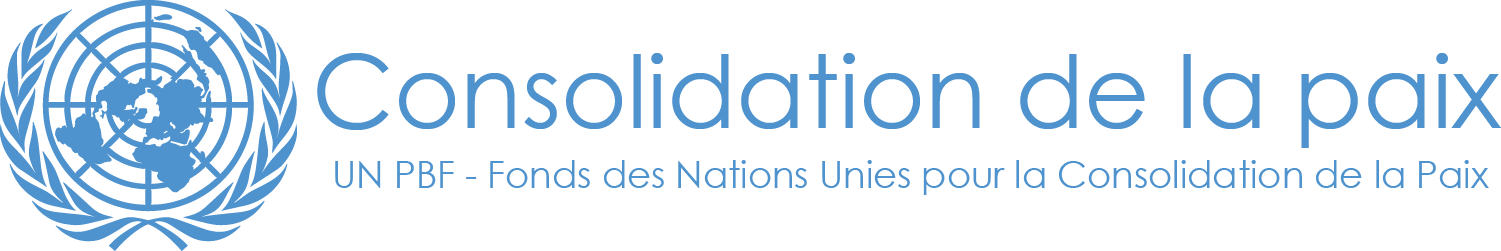 FORMULAIRE 4.4 - FONDS POUR LA CONSOLIDATION DE LA PAIX (PBF)RAPPORT ANNUEL SUR L’éTAT D’AVANCEMENT DU pROJETPAYS: MadagascarPÉRIODE CONSIDÉRÉE: 1er janVIER – 31 DÉcembre 2016PARTIE 1 – ÉTAT D’AVANCEMENT DES OBJECTIFSÉvaluation de l’état d’avancement et des objectifs du projetPour les projets PRF (c’est-à-dire relevant du Mécanisme de financement du relèvement pour la consolidation de la paix), veuillez identifier les résultats souhaités et les indicateurs du Plan des Priorités auxquels ce projet contribue: Tant pour les projets IRF (c’est-à-dire relevant du Mécanisme de financement des interventions rapides) que pour les projets PRF, veuillez évaluer l’ensemble des objectifs atteints jusqu’à ce jour: conforme au plan Tant pour les projets IRF que PRF, veuillez indiquer l’état d’avancement de chaque résultat en utilisant le tableau ci-dessous. Le tableau permet d’énumérer jusqu’à quatre résultats par projet.Description du résultat 1:  La lutte contre la corruption à Madagascar est renforcée en efficacité Évaluer l’état d’avancement actuel du résultat: conforme au plan État d’avancement des produitsListe des principaux produits accomplis durant la période considérée (1 000 lettres maximum). Les produits découlent directement de la mise en œuvre du projet.Valable pour l’ensemble des résultats : les démarches relatives au démarrage du projet sont en cours, notamment :- recrutement du personnel du projet : les appels à candidats ont été lancés la première semaine de novembre. - questions logistiques (achat des équipements pour le personnel du projet, mise à disposition d’un véhicule etc) : lancés en octobre. - élaboration d’une planification de mise en oeuvre indicative du projet- organisation et convocation de la réunion de démarrage du projet avec tous les partenaires onusiens et institutionnels- demande officielle aux institutions nationales de désignation des points focaux Plus spécifiquement pour ce premier résultat :- Appui technique en cours à la mise en place des Pôles Anti-Corruption (PAC) et à l’élaboration de la loi sur le recouvrement des avoirs, préalables aux activités prévues par ce premier résultat du projetÉtat d’avancement du résultatDécrire l’état d’avancement du résultat durant la période considérée. Cette analyse doit découler des de l’état d’avancement de résultats et des produits accomplis indiqués ci-dessus. Le résultat contribue-t-il de manière évidente à la consolidation de la paix et à la gestion des moteurs du conflit? La théorie de changement dans le document de projet, est-elle toujours valable pour ce résultat?  (3 000 lettres maximum)? Le projet ayant démarré récemment, il n'y a rien à signaler au niveau de résultats en ce moment.Justifications en cas de faibles résultats et mesures d’ajustementLe cas échéant, veuillez indiquer les principales raisons d’un retard de mise en œuvre ou d’éventuels défis ou impasses. Ceux-ci figuraient-ils dans la matrice des risques? Comment sont-ils gérés et quelles mesures d’ajustement peuvent être envisagées (1 500 lettres maximum)?Description du résultat 2:  Le contrat social entre la population et l’Etat est renforcé, en améliorant la confiance et redevabilité mutuelle, l’inclusivité et transparence des organes de redevabilité malagasy. Évaluer l’état d’avancement actuel du résultat: Conforme au plan État d’avancement des produitsListe des principaux produits accomplis durant la période considérée (1 000 lettres maximum). Les produits découlent directement de la mise en œuvre du projet.Activité 2.1.1 : Concernant la Commission Nationale Indépendante des Droits de l’Homme, des étapes importantes ont été franchies cette période, en ce qui concerne le Budget et la nomination des membres du CNIDH. En ce qui concerne le budget, un consultant technicien en finances publiques a été recruté pour appuyer l’élaboration du budget de la CNIDH. Pour l’année 2017, le budget nécessaire selon les objectifs identifiés a été fixé à 2 milliards d’Ariary (+/- environ 635.000 USD). Ce budget a été transmis et inscrit dans la loi des finances 2017, qui est actuelement en cours d’analyse par le Parlement. Dans cette perspective, le HCDH et le PNUD ont prévu un atelier conjoint le 28 et 29 novembre (cofinancé sur fonds du PBF et du PNUD) pour renforcer le plaidoyer et la compréhension du budget d’Etat, y compris de la CNIDH. Une assistance technique a été donnée pour la redaction et adoption du décret d’application poortant nomination des membres de la CNIDH (qui était en attente depuis 2015). 04 femmes et 07 hommes ont été nommés. Appui à l’organisation de la cérémonie de prestation de serment des membres de la CNIDH qui a eu lieu le 13 septembre 2016.État d’avancement du résultatDécrire l’état d’avancement du résultat durant la période considérée. Cette analyse doit découler des de l’état d’avancement de résultats et des produits accomplis indiqués ci-dessus. Le résultat contribue-t-il de manière évidente à la consolidation de la paix et à la gestion des moteurs du conflit? La théorie de changement dans le document de projet, est-elle toujours valable pour ce résultat?  (3 000 lettres maximum)? Le projet ayant démarré récemment, il n'y a rien à signaler au niveau de résultats en ce moment.Justifications en cas de faibles résultats et mesures d’ajustementLe cas échéant, veuillez indiquer les principales raisons d’un retard de mise en œuvre ou d’éventuels défis ou impasses. Ceux-ci figuraient-ils dans la matrice des risques? Comment sont-ils gérés et quelles mesures d’ajustement peuvent être envisagées (1 500 lettres maximum)?Description du résultat 3:  La population malgache est plus résiliente et participe de façon responsable et informée à la gestion de la chose politiqueÉvaluer l’état d’avancement actuel du résultat: conforme au plan État d’avancement des produitsListe des principaux produits accomplis durant la période considérée (1 000 lettres maximum). Les produits découlent directement de la mise en œuvre du projet.Activité 3.1.2: les outils pour réaliser l'état des lieux des centres d'information et de documentation (CID) en vue de leur renforcement sont développés. Pour une exhaustivité de l’état des lieux les CID de tous les ministères sont visés, ainsi que ceux de la Primature, de la CSI, du BIANCO, de la SAMIFIN, du Parlement de la Médiature, des Archives nationales et de la bibliothèque nationale. La procédure de recrutement du consultant est en cours. La restitution des résultats auprès des répondants est programmée pour décembre.Activité 3.2.3: la planification des sessions de formation des journalistes dans le domaine de l'investigation a été arrêtée avec l'Ordre des Journalistes. Pour le dernier bimestre, une formation est prévue. Le recrutement des participants se fera par appel à manifestation.La première session de dialogue entre les forces de l’ordre (chefs militaires) et les journalistes est programme pour décembre. L’Ordre des journalistes sera sollicité pour la sélection des journalistes qui doivent être des journalistes de terrain travaillant dans des desk. Activité 3.2.4: les questionnaires pour établir la cartographie des radios dans les régions prioritaires du PBF au Sud ont été développés. L’objectif est d’avoir un état des lieux qui permettra d’identifier les besoins en renforcement (formation et équipement).     État d’avancement du résultatDécrire l’état d’avancement du résultat durant la période considérée. Cette analyse doit découler des de l’état d’avancement de résultats et des produits accomplis indiqués ci-dessus. Le résultat contribue-t-il de manière évidente à la consolidation de la paix et à la gestion des moteurs du conflit? La théorie de changement dans le document de projet, est-elle toujours valable pour ce résultat?  (3 000 lettres maximum)? Le projet ayant démarré récemment, il n'y a rien à signaler au niveau de résultats en ce moment.Justifications en cas de faibles résultats et mesures d’ajustementLe cas échéant, veuillez indiquer les principales raisons d’un retard de mise en œuvre ou d’éventuels défis ou impasses. Ceux-ci figuraient-ils dans la matrice des risques? Comment sont-ils gérés et quelles mesures d’ajustement peuvent être envisagées (1 500 lettres maximum)?Évaluation des données, risques, effets catalytiques, et de la question de la parité entre les sexes dans le cadre du projet durant la période considérée1.3 ÉVALUATION DE LA PERFORMANCE PAR INDICATEUR : Utiliser le Cadre de résultats du projet (du document de projet approuvé) pour indiquer dans le tableau ci-dessous l’état d’avancement et les dernières évolutions concernant les indicateurs clefs de performance à la fois pour les résultats et les produits. Dans les cas où des données quantitatives ne sont pas disponibles, donner une explication qualitative dans le tableau ci-dessus. (300 lettres max.)PART 2: ENSEIGNEMENTS TIRÉS ET EXEMPLE D’ASPECT DU PROJET RÉUSSI2.1 Enseignements tirésIndiquer un minimum de trois enseignements clés tirés de la mise en œuvre du projet. Ceux-ci peuvent inclure des enseignements sur les thèmes liés directement au projet, à son processus de mise en œuvre ou encore à sa gestion.2.2 Exemple d’aspect de projet réussi (OPTIONNEL)Donner un exemple d’aspect de ce projet réussi pouvant figurer sur le site Internet de PBSO et dans la Newsletter ainsi que dans le Rapport Annuel sur la performance du Fonds. Veuillez indiquer, s’il vous plait, les éléments et chiffres clés ainsi que les citations (3 000 lettres maximum).PART 3 – ÉTAT D’AVANCEMENT DES ALLOCATIONS BUDGÉTAIRES ET DES PROCESSUS DE GESTIONCommentaires sur l’état général des allocations budgétairesVeuillez indiquer si les dépenses liées au projet sont en phase, en retard, ou en décalage avec les allocations budgétaires initialement prévues: conforme au plan Si les dépenses sont en retard ou en décalage, veuillez expliquer brièvement (500 lettres maximum).Le projet a connu un léger retard par rapport à un démarrage immédiat. Les procédures financières et administratives globales et applicables à toutes les entités onusiennes, font que certaines étapes doivent être respectées avant de lancer les activités per se. Certaines agences ont soit reçu les fonds seulement en mi-octobre (en raison des questions de transfert de siège à bureau terrain) soit ont dû attendre l’achèvement de la procédure interne pour l’activation des projets.Un autre facteur de décalage a été le temps nécessaire pour que certaines agences puissent déterminer la modalité de mise en œuvre. En effet, Madagascar est par essence un pays où la mise en œuvre nationale est utilisée ; certaines agences ont dû demander des exceptions à leurs sièges afin d’appliquer la mise en œuvre directe. Enfin certains points focaux de la partie nationale n'ont pas encore été nommés, ce qui ralentit le processus de développement de plans d’actions conjoints. Veuillez donner des progrès sur l’utilisation des fonds par résultat et produit.Commentaires sur les processus de gestion et de mise en œuvreVeuillez commenter sur les processus de gestion et de mise en œuvre du projet, telle que l’efficacité des partenariats de mise en œuvre, la coordination/cohérence avec d’autres projets, toute coopération Sud-Sud, les modalités d’appui, les quelconques activités de capacitation, l’utilisation de systèmes de pays partenaires le cas échéant, le soutien du Secrétariat du PBF et la supervision du Comité conjoint de pilotage (pour PRF seulement). Veuillez également mentionner les changements éventuels apportés au projet (quel type et quand), ou si des changements sont envisagés pour le future proche (2 000 lettres maximum):La première réunion du comité de projet a été tenue en date du 3 novembre. Le comité est inclusif comprenant les agences récipiendaires, la partie nationale et le secrétariat technique. La collaboration entre les agences et le SecTec est bonne. Certains partenaires nationaux doivent encore nommer leurs points focaux et cette nomination permettra de renforcer les partenariats existants. Le Comité de pilotage est informé des avancées dans le démarrage du projet et suit le processus de près.Intitulé du Programme & Numéro du ProjetIntitulé du Programme:  Institutions démocratiques intègres, représentatives et crédibles (IDIRC)Numéro du Programme (le cas échéant)      Numéro de référence du projet au MPTF (Bureau des Fonds d’affectation spéciale pluripartenaires):  00101787Entités participantes de l’ONUPartenaires d’exécutionListe des entités ayant perçu des fonds directement du MPTF dans le cadre du Programme:  PNUD, HCDH, UNESCOListe des partenaires nationaux (gouvernment, privé, ONG et autres) et autres organisations internationales:  Ministère de la Justice ; Ministère de la Communication et pour les Relations avec les Instituions (MCRI) ; Bureau Indépendant Anti-Corruption, (BIANCO) ; Comité pour la Sauvegarde de l’Intégrité (CSI) ; Service des Renseignements Financiers (SAMIFIN) ; Assemblée Nationale ; Sénat ; Commission Nationale Indépendante pour les Droits de l’Homme (CNIDH) ; Ordre des Journalistes de Madagascar (OJM) ; Organisations de la Société Civile (OSC) ; MédiasBudget du Programme/Project (en dollars US)Budget du Programme/Project (en dollars US)Durée du ProgrammeDurée du ProgrammeContribution du PBF (par l’entité participante de l’ONU) 2 000 000 usdDurée totale (en mois)  28 moisContribution du PBF (par l’entité participante de l’ONU) 2 000 000 usdDate de démarrage (jour/mois/année) 01/09/2016Contribution gouvernementale(le cas échéant)Date de fin prévue à l’origine ((jour/mois/année)31 décembre 2018Autres contributions (donateurs) (le cas échéant)Date de fin actuelle (jour/mois/année) 31 décembre 2018TOTAL:2 000 000 usdÉvaluation du Prog/Examen/Éval. À mi-parcoursRapport soumis parÉvaluation du rapport à mi-parcours  - veuillez joindre le document le cas échéant     Oui           Non    Date:      Évaluation finale – veuillez joindre le document le cas échéant    Oui            Non    Date:      Nom: Alessandro Bozzini Titre: Conseiller en Gouvernance Organisation participante (principale): PNUDCourriel: alessandro.bozzini@undp.org Résultat(s) souhaité(s) du Plan des Priorités auxquels le projet contribue. 2Indicateur(s) de résultat du Plan des Priorités auxquels le projet contribue. Indicateur de résultat 1 :% de dossiers liés à la corruption et qui a abouti à une condamnation réussie et miseen application par la justice (le ratio entre les cas présentés par le CSI, le BIANCO, àla Justice et qui conduisent à des condamnations et stationnements réels).Indicateur de résultat 2 :Madagascar améliore son score dans le rapport de la lutte anti-corruption MoIbrahim (IIAG) et Transparency International (TI).Indicateur de résultat 3 :Taux de récupération de fonds publics détournés et dont les condamnations ont étédéclarées par la justice.Indicateur de résultat 4 :La perception de la lutte contre la corruption par la population est améliorée.Données factuelles: Quelles sont les données factuelles/ les preuves concrètes appuyant ce rapport et l’état d’avancement du projet? Des processus de consultation ou de validation concernant ce rapport ont-ils eu lieu?(1 000 lettres maximum)Financement des déficits budgétaires: Le projet a-t-il permis de combler les déficits budgétaires cruciaux liés au processus de consolidation de la paix dans le pays? Décrire brièvement.(1 500 lettres maximum)Effets catalytiques: Le projet a-t-il produit des effets catalytiques, soit en générant des engagements de fonds supplémentaires soit en créant directement des conditions propices à débloquer ou accélérer un processus de paix? Décrire brièvement.(1 500 lettres maximum)Gestion de risques/innovation: Le projet a-t-il soutenu des activités innovatrices ou risquées dans le cadre d’une consolidation de la paix? Quelles étaient ces activités et quel a été le résultat obtenu?(1 500 lettres maximum)Note d’évaluation sur la parité entre les sexes: La note d’évaluation sur la parité entre les sexes attribuée au début du projet est-elle toujours valable? Le problème de la parité entre les sexes a-t-il été pris en compte d’une quelconque manière dans la mise en œuvre du projet? Expliquer brièvement.(1 500 lettres maximum)Indicateur de performanceIndicateur de départIndicateur cible de fin de projetÉtat d’avancement de l’indicateur actuelRaisons du changement / délai(le cas échéant)Indicateur cible rectifié(le cas échéant)Résultat 1Indicateur 1.1NON encore applicable Résultat 1Indicateur 1.2Enseignement 1 (1 000 lettres maximum)Enseignement 2 (1 000 lettres maximum)Enseignement 3 (1 000 lettres maximum)Enseignement 4 (1 000 lettres maximum)Enseignement 5 (1 000 lettres maximum)Numéro du produitTitre du produitAgence ONU récipiendaireBudget approuvéBudget dépenséCommentaires sur l’état de dépenseRésultat 1: Non encore applicable Résultat 1: Non encore applicable Résultat 1: Non encore applicable Résultat 1: Non encore applicable Résultat 1: Non encore applicable Résultat 1: Non encore applicable Produit 1.1Produit 1.2Produit 1.3